          کیا آپ ایک تحقیقی مطالعہ میں حصّہ لینا چاہتے / چاہتی ہیں؟     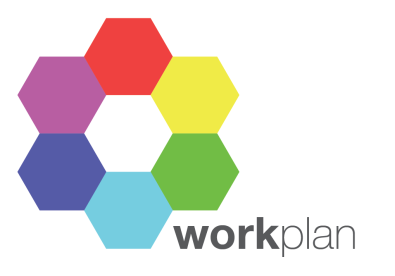 کام پر واپس لوٹنے میں ان لوگوں کی مدد کے لئے ایک منظم ورک بُک جن کے یہاں کینسر کی تشخیص ہوئی ہے یہ تحقیقی مطالعہ کس چیز سے متعلق ہے؟ WorkPlan ایسے مریضوں کے لئے ایک ورک بُک سپورٹ پیکیج ہے جن کے یہاں کینسر کی تشخیص ہوئی ہے اور اس کا مقصد کام پر واپس جانے کی منصوبہ بندی میں مریضوں کی مدد کرنا ہے، نیز کام پر لوٹتے وقت کچھ اہم مسائل کا حل پیش کرنا ہے۔ اس بات کی جانچ کرنے کے لئے کہ یہ ورک بک پیکیج کتنا کار آمدر ہے ہم شرکت کنندگان سے بے ترتیب عمل سے گزر کر (یہ کہ انہیں اتفاقی طور پر دو گروپوں میں سے ایک تفویض کر دیا جائے) دو میں سے کسی ایک گروپ میں شامل ہونے کی درخواست کریں گے  ایک وہ کہ جو کتابچہ (اور اپنی معمول کی نگہداشت) حاصل کرے گا یا اس گروپ میں جو کہ صرف معمول کی نگہداشت حاصل کرے گا۔کون شرکت کر سکتا ہے؟ ہم ایسے مریضوں کو  بھرتی کرنا چاہتے ہیں جن کی عمر 18 اور 65 سال کے درمیان ہو اور جو مندرجہ ذیل خصوصیات کے حامل ہوں:اپنے کینسر کی تشخیص حاصل کرنے سے قبل کام کر رہے ہوں اورکام پر لوٹنے کا منصوبہ رکھتے ہوں (مگر اب تک لوٹے نہ ہوں)اگر میں حصّہ لیتا / لیتی ہوں تو میرے ساتھ کیا ہوگا؟پروجیکٹ پر بات چیت کرنے اور یہ بتانے کے لئے آپ سے اسپتال آنے کو کہا جائے گا کہ آیا آپ کو WorkPlan کتابچہ تفویض کیا گيا ہے یا معمول کی نگہداشت کا گروپ۔اگر آپ کو WorkPlan کتابچہ والا گروپ تفویض کیا جاتا ہے تو آپ 4 ہفتوں تک گھر پر کتابچہ مکمل کریں گے/ گی اور  آپ سے اس کے استعمال سے متعلق ایک انٹرویو میں شرکت کی درخواست کی جائے گی۔دونوں میں سے ہر ایک گروپ میں آپ سے سال بھر میں تین بار بذریعہ ڈاک سوالنامہ کا ایک مجموعہ مکمل کرنے، اور مطالعہ کے اختتام پر ہمیں یہ بتانے کے لئے کہ آپ اس بارے میں کیا سوچتے / سوچتی ہیں ایک انٹرویو میں شریک ہونے کی درخواست کی جائے گی آئندہ کیا ہوگا؟اگر آپ مطالعہ میں شریک ہونا چاہتے/چاہتی ہیں تو براہ کرم مزید معلومات اکٹھا کرنے کے لئے درج ذیل ویب سائٹ ملاحظہ فرمائیں: www.coventry.ac.uk/workplan-project-information۔  متبادل طور پر، آپ تحقیقی ٹیم سے براہِ راست رابطہ کر سکتے / سکتی ہیں: فون: 02477 659 968 ای میل: pernille.woods@coventry.ac.uk یا  lauren.schumacher@coventry.ac.ukاس مطالعہ کے لئے اخلاقی منظوری ویسٹ مڈلینڈز - سولی ہل (West Midlands - Solihull) (NRES) تحقیقی کمیٹی برائے اخلاقیات (حوالہ: 15/WM/0166) سے حاصل کی گئی ہے۔ اعلی تحقیق کار کا نام پروفیسر بیتھ گرنفیلڈ (Prof Beth Grunfeld) ہے: (beth.grunfeld@coventry.ac.uk)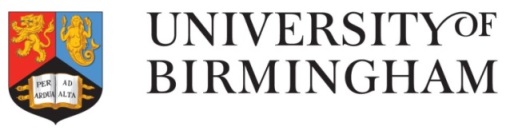 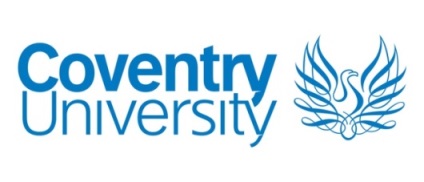 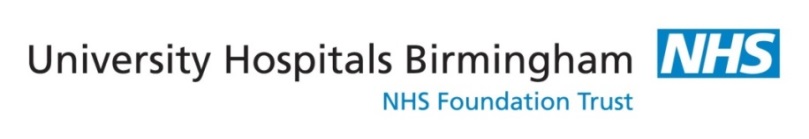 